Diocese of Palm Beach	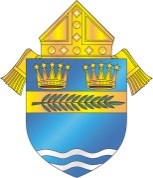  2021 Marriage Preparation ScheduleCongratulations on your engagement!  Your marriage preparation is a joyous, yet serious time of formation and discernment guided by the Church in the family of faith.  Marriage is a lifelong commitment the two of you will make as you promise to love and honor each other forever and to bring new life into the world.  May your love continue to grow and deepen throughout your lives, and may your marriage reflect the love of God for his people.To help you prepare for your Covenant of Marriage, full day preparation programs are offered to provide the two of you some time away from all the wedding details to reflect on your marriage as a sacrament plus communication, finances, intimacy, family and more.  Programs are held monthly (occasionally twice per month) on a Saturday from 8:30am to 4pm with continental breakfast and lunch provided.  Cost is $125 per couple, payable on the day of the program.  If you have a financial hardship, please contact our office.  Programs fill up quickly, so register early to avoid disappointment!  Register online at http://www.diocesepb.org/marriage-preparation-program-registration-form#Marriage Preparation Programs:  		January 9			St. Cathedral St. Ignatius Loyola- North Palm Beach*		February 6			St. Lucie – Port Saint Lucie*		February 20			St. Helen – Vero Beach		March 13			St. Joan of Arc – Boca Raton*April 24		            St. Jude – Tequesta*May 15			St. Jude – Tequesta*June 12 			St. Joan of Arc – Boca Raton*August 7			St. Jude – Tequesta*September 11			St. Helen – Vero BeachSeptember 18			St. Luke – Palm SpringsOctober 2          		St. Lucie – Port Saint Lucie*November 13    		St. Joan of Arc – Boca Raton*For Those Preparing for Remarriage or Starting Over:  If one or both of you have been married before, either in a civil or church ceremony, a special breakout session is offered within select Marriage Preparation Programs that are listed above (indicated by an asterisk) to help you address issues specific to your situation, such as blending families and financial issues. If either or both of you are beyond a first marriage, and you have completed the annulment process, please call 561-775-9557 prior to registering online for information on the most appropriate program for your needs.  *Includes special Starting Over breakout session during the program~~~~~~~~~~~~~~~~~~~~~~~~~~~~~~~~~~~~~~~~~~~~~~~~~~~~~~~~~~~~~~~~~~~~~~~~~~~~~~~~~~~~~~~~~~~~~~~~~~~~~~~~~~~~~~~~~~~~~~~~~~~~~~~~~~~~~~~~~~~~~~~~~~~~~~~~~~~~~~~~~~~~~~~~~~~~~~~~~~~~~~~~~~~~~~~~~~~~~~~~~~~~~~~~~~~~~~~~~~~~~~~~~~~~~~~Camino (en espanol):  Para registrar este retiro de fin de semana contacte o Luis Padilla y Ivonne Pimentel (561) 932-4975 (fax 321-320-6032) oHector y Claribel Sardiña:  hector@hectorsardina.com     561-254-0698 	Camino 139	Febrero 20-21		Saint Juliana – West Palm Beach	Camino 140	Mayo 1-2		Saint Juliana – West Palm Beach	Camino 141	Junio 5-6		Saint Helen –   Vero Beach	Camino 142	Augosto 28-29		Saint Juliana – West Palm Beach	Camino 143	Noviembre 13-14	Saint Juliana – West Palm BeachOffice of Marriage, Family Life, Faith Formation & Youth   561-775-9557										09/15//2020